Career KWHL ChartGoal Career: __________________________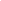 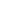 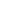 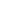 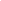 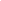 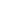 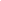 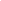 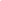 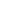 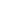 Action Plan Career: ____________________________________________________What Did I Find? Where Did I Find It? Requirements Anticipated SalaryEducation RequirementsCollege/Career Tech/CourseAdmission RequirementsAnticipated Education CostsHow can I pay for it? Additional Information: 